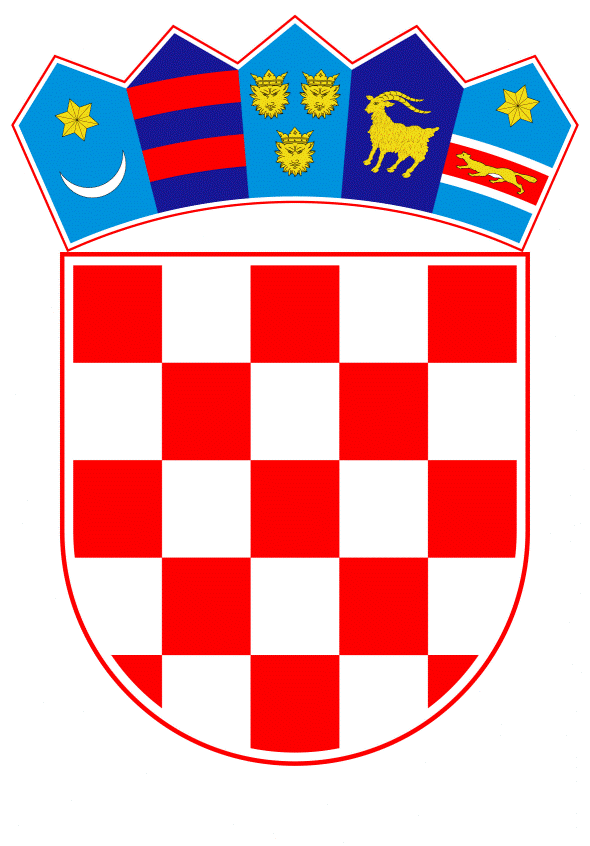 VLADA REPUBLIKE HRVATSKEZagreb, 8. ožujka 2024.______________________________________________________________________________________________________________________________________________________________________________________________________________________________Banski dvori | Trg sv. Marka 2  | 10000 Zagreb | tel. 01 4569 222 | vlada.gov.hr   PRIJEDLOGNa temelju članka 8. i 31. stavka 2. Zakona o Vladi Republike Hrvatske („Narodne novine“, broj 150/11, 119/14, 93/16, 116/18 i 80/22), a u vezi s Odlukom o proglašenju projekata od strateškog značaja za Hrvate izvan Republike Hrvatske („Narodne novine“, broj 38/22 i 51/23), Vlada Republike Hrvatske je na sjednici održanoj ______ 2024. donijela ODLUKUO NASTAVKU POTPORE PROJEKTIMA OD STRATEŠKOG ZNAČAJA ZA HRVATE IZVAN REPUBLIKE HRVATSKEI.Vlada Republike Hrvatske nastavlja podupirati projekte od strateškog značaja za Hrvate izvan Republike Hrvatske: projekt „Potpora radu Sveučilišta u Mostaru“, Sveučilišta u Mostaru,projekt „Potpora radu Hrvatskog narodnog kazališta u Mostaru“, Hrvatskog narodnog kazališta u Mostaru,projekt „Obnova Katoličkog školskog centra „Petar Barbarić“ u Travniku“, Katoličkog školskog centra „Petar Barbarić“ u Travniku,4.	projekt „Institucionalno osnaživanje hrvatske zajednice u Republici Srbiji“, Hrvatskog nacionalnog vijeća u Republici Srbiji,5.	projekt „Potpora radu Hrvatskog kazališta u Pečuhu“, Hrvatske državne samouprave u Mađarskoj,6.	projekt „Potpora Radiju hrvatske nacionalne manjine – Radio Duxu“, Hrvatskog nacionalnog vijeća Crne Gore,7.	projekt „Potpora Hrvatskim novinama iz Željeznog“, Hrvatskog štamparskog društva iz Gradišća, Republika Austrija.II.U Državnom proračunu Republike Hrvatske za 2024. godinu i projekcijama za 2025. i 2026. godinu („Narodne novine“, broj 149/23), na stavkama Središnjeg državnog ureda za Hrvate izvan Republike Hrvatske, za realizaciju projekata iz točke I. ove Odluke u 2024. godini osigurana su sredstva u ukupnom iznosu od 1.440.000,00 eura. Pojedinačnim ugovorima o financijskoj potpori utvrdit će se visina dodijeljenih sredstava, te međusobna prava i obveze ugovornih strana.III.Središnji državni ured za Hrvate izvan Republike Hrvatske će s korisnicima potpore, iz točke I. ove Odluke, odnosno sa Sveučilištem u Mostaru, Hrvatskim narodnim kazalištem u Mostaru, s Katoličkim školskim centrom „Petar Barbarić“ u Travniku, s Hrvatskim nacionalnim vijećem u Republici Srbiji, s Hrvatskom državnom samoupravom u Mađarskoj, s Hrvatskim nacionalnim vijećem Crne Gore i s Hrvatskim štamparskim društvom iz Gradišća, Republika Austrija, potpisati ugovore o financijskoj potpori.IV.Ova Odluka stupa na snagu danom donošenja, a objavit će se u „Narodnim novinama“. KLASA: 	URBROJ: 	Zagreb, Predsjednikmr. sc. Andrej PlenkovićO B R A Z L O Ž E N J ESukladno ustavnoj i zakonskoj obvezi, Republika Hrvatska skrbi o Hrvatima izvan Republike Hrvatske te dijelovima hrvatskog naroda u drugim državama jamči osobitu skrb i zaštitu. Posebni interes Republike Hrvatske jest potpora projektima od strateškog značaja za Hrvate izvan Republike Hrvatske.Vlada Republike Hrvatske je na Prijedlog Povjerenstva za procjenu i utvrđivanje prijedloga projekata od strateškog značaja za Hrvate izvan Republike Hrvatske 23. ožujka 2022. godine i 11. svibnja 2023. godine donijela Odluku o proglašenju projekata od strateškog značaja za Hrvate izvan Republike Hrvatske („Narodne novine“, broj 38/22 i 51/23). S obzirom da su Odlukom obuhvaćeni projekti trajnog karaktera te predstavljaju kontinuirani zalog ispunjenja ciljeva zaštite interesa Hrvata izvan Republike Hrvatske te njihove suradnje s Republikom Hrvatskom, potpora se nastavlja u 2024. godini.Od 2017. godine, uz brojne druge programe, Vlada Republike Hrvatske pruža potporu Sveučilištu u Mostaru kao i Hrvatskom narodnom kazalištu u Mostaru.Sveučilište u Mostaru jedina je visokoškolska javna institucija u Bosni i Hercegovini na kojoj je službeni jezik - hrvatski jezik. Potpora Sveučilištu u Mostaru, koje djeluje 47 godina, ulaganje je u ljude, njihovo obrazovanje, jačanje intelektualnih i profesionalnih potencijala Hrvata u Bosni i Hercegovini kojim se doprinosi dugoročnom opstanku i održivom ostanku  Hrvata u Bosni i Hercegovini, ali i razvoju društva u cjelini. U sastavu Sveučilišta djeluje 10 fakulteta i jedna Akademija umjetnosti s 50 različitih studija, 46 specijalizacija i 70 studijskih grupa, a izvodi ukupno 140 studijskih programa. Na Sveučilištu studira 12.000 studenata, a u nastavnom procesu sudjeluje 1.000 nastavnika. Za projekt Potpora radu Sveučilišta u Mostaru u 2024. godini izdvojit će se 550.000,00 eura.Hrvatsko narodno kazalište u Mostaru je – kazalište hrvatskog naroda u Bosni i Hercegovini i jedna od najznačajnijih hrvatskih kulturnih institucija u BiH. Podrška ovom kazalištu pruža se s ciljem očuvanja i njegovanja hrvatskog nacionalnog identiteta, afirmacije i promocije hrvatskog jezika, kazališne kulture i dramske tradicije. S ciljem ostvarivanja hrvatskog kulturnog zajedništva, potiče se suradnja i povezivanje kulturnih ustanova iz Bosne i Hercegovine, Republike Hrvatske i svijeta te se pridonosi razvitku i unapređenju svekolikog kulturnog života u BiH.Za projekt Potpora radu Hrvatskog narodnog kazališta u Mostaru u 2024. godini izdvojit će se 265.000,00 eura. Katolički školski centar „Petar Barbarić“ u Travniku (u nastavku: KŠC Travnik) osnovan je prije 140 godina. Kao školska ustanova koja nastavu izvodi na hrvatskom jeziku, KŠC Travnik je i danas prepoznat kao školska ustanova koja postiže izvrsne rezultate po pitanju ishoda učenja i poučavanja. U sklopu KŠC-a Travnik djeluje osnovna škola te gimnazija. Nakon višegodišnjih pravnih sporova, Europski sud za ljudska prava naložio je, 2019. godine, Vladi Federacije Bosne i Hercegovine povrat cjelokupne zgrade Vrhbosanskoj nadbiskupiji, koja je od 1998. godine koristila tek 1/3 zgrade. Zgrada je u ruiniranom i zapuštenom stanju te je pripremljen projekt obnove u cjelokupnoj vrijednosti od 12.013.145,19 BAM (cca. 6.142.228.21 EUR) a realizacija je planirana u tri faze. Fondacija Renovabis iz Njemačke spremna je sudjelovati s 4.100.000,00 EUR, a Vlada Mađarske s 150.000,00 EUR.Za projekt Obnova Katoličkog školskog centra „Petar Barbarić“ u Travniku izdvojit će se za tri faze obnove 1.050.000,00 eura, a za drugu u 2024. godini, 350.000,00 eura.Vlada Republike Hrvatske od 2018. godine pruža sustavnu potporu projektima hrvatske nacionalne manjine od strateškog značaja za Hrvate izvan Republike Hrvatske, što se pokazuje kao učinkovita potpora i važan poticaj dodatnom osnaživanju etničke, kulturne i jezične samosvijesti hrvatskih manjinskih zajednica i jačanju položaja hrvatske nacionalne manjine kao aktivnog čimbenika u domicilnim državama.Hrvatsko nacionalno vijeće u Republici Srbiji, središnja institucija i zastupničko tijelo hrvatske nacionalne manjine u Republici Srbiji, provodi iznimno važan projekt od strateškog značaja: Institucionalno osnaživanje hrvatske zajednice u Republici Srbiji. Projekt je neophodan kako bi se Hrvatsko nacionalno vijeće institucionalno razvilo, kako bi moglo ispunjavati svoje zadaće i na što učinkovitiji i kvalitetniji način odgovoriti na izazove pred kojima se nalazi hrvatska zajednica u Republici Srbiji.Hrvatsko kazalište u Pečuhu profesionalno je hrvatsko kazalište izvan Republike Hrvatske. Ono od 2018. godine djeluje u suvremenom obnovljenom prostoru i ima iznimno značenje za njegovanje hrvatskoga jezika i jačanje hrvatskoga identiteta Hrvata u Mađarskoj, a istovremeno i za promociju hrvatske kulture.Za očuvanje i razvijanje hrvatskoga identiteta posebnu važnost imaju mediji te stoga treba dati potporu dvama strateškim medijskim projektima: projektu središnje institucije i zastupničkog tijela hrvatske nacionalne manjine u Crnoj Gori, Hrvatskog nacionalnog vijeća Crne Gore: Potpora Radiju hrvatske nacionalne manjine – Radio Duxu, jedinom elektroničkom mediju hrvatske nacionalne manjine, koji ima vrlo veliku važnost za informiranje Hrvata u Crnoj Gori i koji značajno doprinosi afirmaciji hrvatske kulture u tamošnjem medijskom prostoru te projektu Hrvatskog štamparskog društva iz Gradišća, Željezno, Republika Austrija: Potpora Hrvatskim novinama iz Željeznog, kojim se daje potpora tjedniku gradišćanskih Hrvata, koji izlazi 113 godina, s bogatom tradicijom i vrlo velikim značenjem za pripadnike hrvatske nacionalne manjine u Republici Austriji, ali i Mađarskoj i Slovačkoj Republici.U 2024. godini izdvojit će se za projekt Institucionalno osnaživanje hrvatske zajednice u Republici Srbiji 75.000,00 eura, za projekt Potpora radu Hrvatskoga kazališta u Pečuhu 75.000,00 eura, za projekt Potpora Radiju hrvatske nacionalne manjine – Radio Duxu 75.000,00 eura i za projekt Potpora Hrvatskim novinama iz Željeznog 50.000,00 eura.Svi predloženi projekti nastavljaju ispunjavati kriterije propisane točkom V. Odluke o osnivanju Povjerenstva za procjenu i utvrđivanje prijedloga projekata od strateškog značaja za Hrvate izvan Republike Hrvatske, tj. unapređuju položaj i kvalitetu života Hrvata izvan Republike Hrvatske, doprinose očuvanju i njegovanju nacionalnog identiteta, hrvatskog jezika, kulturnog stvaralaštva i baštine te utječu na jačanje povezanosti Hrvata izvan Republike Hrvatske s Republikom Hrvatskom.Imajući u vidu skrb Republike Hrvatske i značaj potpore projektima od strateškog značaja za Hrvate izvan Republike Hrvatske, Središnji državni ured za Hrvate izvan Republike Hrvatske predlaže donošenje odluke o nastavku potpore projektima od strateškog značaja za Hrvate izvan Republike Hrvatske. Predlagatelj:Središnji državni ured za Hrvate izvan Republike Hrvatske Predmet:Prijedlog odluke o nastavku potpore projektima od strateškog značaja za Hrvate izvan Republike Hrvatske